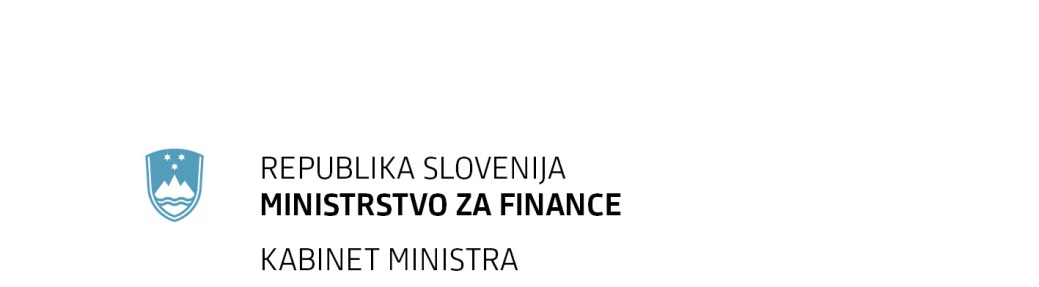 POROČILO MINISTRSTVA ZA FINANCE O OPRAVLJENIH POSTOPKIH INŠPEKCIJSKEGA NADZORA NAD PORABO SREDSTEV DRŽAVNEGA PRORAČUNAV OBDOBJU OD 1.1. DO 30.6.2019Ljubljana, september 2019KazaloUVODPoročilo Ministrstva za finance o opravljenih postopkih inšpekcijskega nadzora nad porabo sredstev državnega proračuna v obdobju od 1.1. do 30.6.2019 je pripravljeno na podlagi 106. člena Zakona o javnih financah (Uradni list RS, št. 11/11 – uradno prečiščeno besedilo, 14/13 – popr., 101/13, 55/15 – ZFisP, 96/15 – ZIPRS1617 in 13/18), ki določa, da Ministrstvo za finance o opravljenem nadzoru, ugotovitvah in odločitvah obvešča Vlado Republike Slovenije in Računsko sodišče Republike Slovenije, Vlada Republike Slovenije pa polletno Državni zbor Republike Slovenije.Poročilo je pripravil Urad Republike Slovenije za nadzor proračuna, ki kot organ v sestavi Ministrstva za finance izvaja naloge proračunskega inšpekcijskega nadzora. Opravljanje nalog proračunskega inšpekcijskega nadzora je organizirano v sektorju proračunske inšpekcije.V poročilu so prikazani zbirni podatki o nadzorih, izvedenih v obdobju od 1.1. do 30.6.2019, ter osnovni podatki o posameznih nadzorih. Podrobni podatki so razvidni iz zapisnikov o opravljenih nadzorih, ki so v prilogi tega poročila, dostopni pa so tudi na povezavah, navedenih v točki IV. tega poročila. I.1. Pravne podlage za izvajanje nalog proračunske inšpekcije Urad RS za nadzor proračuna oziroma proračunska inšpekcija je določena kot inšpekcijski ali prekrškovni organ v večjem številu predpisov, in sicer:v Zakonu o javnih financah (ZJF) kot inšpekcijski in prekrškovni organ, v Zakonu o preglednosti finančnih odnosov in ločenem evidentiranju različnih dejavnosti (ZPFOLERD-1) kot inšpekcijski in prekrškovni organ, v Zakonu o financiranju občin (ZFO-1) kot inšpekcijski organ nad namensko rabo sredstev iz državnega proračuna, namenjenih za sofinanciranje posameznih nalog ali programov občin in sofinanciranje investicij in prekrškovni organ v zvezi s kršitvami 18. člena tega zakona,v vsakokratnem Zakonu o izvrševanju proračunov Republike Slovenije kot inšpekcijski in prekrškovni organ v zvezi s kršitvami posameznih določb tega zakona, v Zakonu o šolski prehrani (ZŠolPre-1) kot inšpekcijski organ v zvezi z izvajanjem nadzora nad poslovanjem in namenskostjo porabe sredstev po tem zakonu, v Zakonu o lekarniški dejavnosti (ZLD-1) kot inšpekcijski in prekrškovni organ v zvezi z razpolaganjem oziroma načinom porabe sredstev po tem zakonu,v Zakonu o poslancih (ZPos), Zakonu o funkcionarjih v državnih organih, Zakonu o ustavnem sodišču, Zakonu o računskem sodišču in Zakonu o varuhu človekovih pravic kot prekrškovni organ v zvezi z uveljavljanjem pravice do nadomestila. V letu 2017 je proračunska inšpekcija s sprejetjem Zakona o interventnih ukrepih za zagotovitev finančne stabilnosti javnih zdravstvenih zavodov, katerih ustanovitelj je Republika Slovenija (ZIUFSZZ), dobila tudi pristojnost inšpekcijskega nadzora nad izvajanjem določb II. poglavja zakona in pristojnost vodenja postopka o prekršku v zvezi s kršitvami tega zakona. I.2. Inšpekcijske naloge na podlagi Zakona o javnih financah Osnovna in s tem tudi najobsežnejša naloga proračunske inšpekcije je inšpekcijski nadzor nad izvajanjem Zakona o javnih financah (ZJF) in drugih predpisov, ki urejajo poslovanje s sredstvi proračuna Republike Slovenije. Cilj izvajanja proračunskega inšpekcijskega nadzora je zagotavljanje izvajanja Zakona o javnih financah in drugih predpisov, ki urejajo poslovanje s sredstvi proračuna Republike Slovenije, zagotavljanje pravilnega in zakonitega poslovanja proračunskih uporabnikov pri porabi sredstev proračuna, ugotavljanje morebitnih nepravilnosti in sprejemanje ustreznih ukrepov s ciljem odprave ugotovljenih nepravilnosti, izboljšanja poslovanja s sredstvi proračuna in preprečevanja nepravilnosti.Na izvajanje inšpekcijskega nadzora se nanašajo členi 102. do 106. ZJF, ki določajo:področje izvajanja nadzora,osebe, ki opravljajo inšpekcijski nadzor (proračunski inšpektorji),naloge proračunskih inšpektorjev,odgovornost proračunskih inšpektorjev,obveznost stalnega usposabljanja proračunskih inšpektorjev,stranke v postopku,obveznosti proračunskih uporabnikov in drugih prejemnikov sredstev državnega proračuna pri izvajanju inšpekcijskega nadzora,posebna pooblastila proračunskih inšpektorjev (ukrepe in priporočila),pritožbeni organ inobveznost polletnega poročanja. Za postopkovna vprašanja, ki niso urejena v ZJF, proračunska inšpekcija pri izvajanju inšpekcijskega nadzora uporablja določbe Zakona o splošnem upravnem postopku (Uradni list RS, št. 24/06 – UPB, 105/06 – ZUS-1, 126/07, 65/08, 8/10 in 82/13; ZUP) in posamezne določbe Zakona o inšpekcijskem nadzoru (Uradni list RS, št. 43/07 – uradno prečiščeno besedilo in 40/14; ZIN), ki se od uveljavitve novele zakona ZIN-B z 6.6.2014 uporabljajo za proračunsko inšpekcijo. Pri vodenju prekrškovnega postopka v zvezi s prekrški po ZJF proračunska inšpekcija kot postopkovni predpis uporablja Zakon o prekrških (Uradni list RS, št. 29/11 – uradno prečiščeno besedilo, 21/13, 111/13, 74/14 – odl. US, 92/14 – odl. US, 32/16 in 15/17 – odl. US; ZP-1). Skladno s 102. členom ZJF proračunska inšpekcija izvaja inšpekcijski nadzor nad izvajanjem tega zakona in predpisov, ki urejajo poslovanje s sredstvi državnega proračuna. S tem zagotavlja izvajanje inšpekcijskega nadzora nad več kot 9 milijardami proračunskih sredstev letno in nad več kot 800 neposrednimi in posrednimi proračunskimi uporabniki, ki prejemajo sredstva iz državnega proračuna.Proračunska inšpekcija nima pristojnosti izvajanja inšpekcijskega nadzora nad sredstvi proračunov občin in nad lastnimi sredstvi proračunskih uporabnikov. Izjemo od tega pa predstavlja pristojnost izvajanja inšpekcijskega nadzora nad namensko porabo sredstev, ki jih je občina prejela iz državnega proračuna za sofinanciranje posameznih nalog ali programov občin in sofinanciranje investicij ter pristojnost izvajanja nadzora, kot jo določa Zakon o preglednosti finančnih odnosov in ločenem evidentiranju različnih dejavnosti (podrobneje navedeno v poglavju I.2.1.).Naloge inšpekcijskega nadzora skladno s 102. členom ZJF opravljajo proračunski inšpektorji kot uradne osebe s posebnimi pooblastili. Proračunski inšpektorji samostojno opravljajo naloge inšpekcijskega nadzora, izdajajo zapisnike, odločbe in sklepe v upravnem postopku in odrejajo druge ukrepe, za katere so pooblaščeni. Proračunski inšpektorji obravnavajo tudi prijave, pritožbe, sporočila in druge vloge v zadevah iz svoje pristojnosti in vlagatelje na njihovo zahtevo obveščajo o svojih ukrepih. Za pravilno in pravočasno opravljanje oziroma opustitev nalog v okviru danih pooblastil so proračunski inšpektorji odgovorni predstojniku urada. Proračunski inšpektorji se morajo stalno usposabljati za opravljanje svojih nalog.I.2.1. Stranke v postopku inšpekcijskega nadzoraSkladno s 103. členom Zakona o javnih financah (ZJF) so stranke v inšpekcijskem postopku neposredni in posredni uporabniki državnega ali občinskega proračuna za sredstva, prejeta iz državnega proračuna.Drugi prejemniki sredstev proračuna RS, to so fizične ali pravne osebe, ki na podlagi pogodbe, sklenjene z neposrednim uporabnikom, odločbe ali sklepa neposrednega uporabnika, prejmejo proračunska sredstva, niso stranke v postopku inšpekcijskega nadzora, ne glede na to pa morajo proračunskemu inšpektorju omogočiti opravljanje inšpekcijskega nadzora za sredstva, pridobljena iz državnega proračuna.Skladno s 18. členom Zakona o preglednosti finančnih odnosov in ločenem evidentiranju različnih dejavnosti (ZPFOLERD-1) so stranke v inšpekcijskem postopku državni organi, organi samoupravnih lokalnih skupnosti, javna podjetja in pravne osebe, samostojni podjetniki ali podjetnice ter zasebniki ali zasebnice, ki na podlagi izključne ali posebne pravice ali javnega pooblastila izvajajo dejavnosti v splošnem interesu (izvajalci z izključnimi ali posebnimi pravicami ali pooblastili), katerim državni organi ali organi samoupravnih lokalnih skupnosti, neposredno ali posredno prek drugega javnega podjetja, dodelijo javna sredstva. I.2.2. Ukrepi v postopku inšpekcijskega nadzoraČe pri opravljanju inšpekcijskega nadzora proračunski inšpektor ugotovi, da je bil kršen zakon, predpis ali posamičen akt, katerega izvajanje nadzoruje, ima pravico in dolžnost postopati oziroma ukrepati v okviru možnosti, ki jih določata prvi in drugi odstavek 104. člena zakona (posebna pooblastila). Proračunski inšpektor glede na vrsto ugotovljene kršitve in glede na njene posledice izda odločbo za vzpostavitev zakonitega stanja, v zapisniku predlaga pristojnemu organu sprejem ustreznih ukrepov, uvede postopek o prekršku iz svoje pristojnosti, predlaga drugemu pristojnemu organu uvedbo postopka o prekršku ali poda ovadbo pristojnemu organu za kazniva dejanja, ki se preganjajo po uradni dolžnosti (ukrepi na podlagi prvega odstavka 104. člena ZJF).Če pa pri opravljanju inšpekcijskega nadzora ugotovi nepravilnosti, za katere oceni, da jih proračunski uporabnik lahko odpravi z ustreznimi ukrepi v poslovanju, mu v inšpekcijskem zapisniku poda predlog oziroma priporočilo za sprejem potrebnih ukrepov (predlogi ukrepov na podlagi drugega odstavka 104. člena ZJF).I.2.3. Poročanje proračunskih uporabnikov o realizaciji predlogov ukrepovProračunski uporabnik, ki mu inšpektor na podlagi drugega odstavka 104. člena ZJF v zapisniku predlaga sprejem ustreznih ukrepov v poslovanju, je dolžan v roku, ki ga določi inšpektor, poročati o realizaciji predlaganih ukrepov za odpravo ugotovljenih nepravilnosti in pomanjkljivosti. Rok za poročanje določi inšpektor po svoji presoji, pri čemer upošteva objektivne okoliščine posameznega primera, predvsem pa čas, ki je realno potreben za realizacijo predlaganih ukrepov. Rok praviloma ni krajši od 30 in ne daljši od 90 dni, če pa proračunski uporabnik vloži pisno vlogo za podaljšanje roka, ki jo ustrezno utemelji, mu inšpektor lahko rok podaljša. Inšpektor spremlja realizacijo ukrepov, dokler jih nadzirani proračunskih uporabnik v celoti ne realizira. V primeru, da jih ne realizira v roku, ki je določen v zapisniku, niti ne zaprosi za podaljšanje roka, ga inšpektor pisno pozove k poročanju. I.2.4. Javna objava poročil, odločb in zapisnikov proračunske inšpekcijeProračunska inšpekcija na spletni strani urada javno objavlja vsa polletna poročila o opravljenih postopkih inšpekcijskega nadzora nad porabo sredstev proračuna Republike Slovenije od 1.1.2007 dalje. Skladno s priporočilom Inšpekcijskega sveta, ki je bilo dano vsem inšpekcijskim organom, objavlja odločbe, izdane v postopkih inšpekcijskega nadzora, skladno s predlogom Komisije za nadzor javnih financ pa od 1.7.2016 dalje tudi izdane zapisnike. LETNI NAČRT DELA PRORAČUNSKE INŠPEKCIJE ZA LETO 2019Proračunska inšpekcija izvaja naloge inšpekcijskega nadzorstva po Zakonu o javnih financah na podlagi letnega načrta dela, ki ga za posamezno poslovno leto sprejme predstojnik urada in je sestavni del programa dela Urada RS za nadzor proračuna. II.1. Priprava letnega načrta dela Način priprave letnega načrta dela določa Navodilo za izvajanje postopkov inšpekcijskega nadzora proračunske inšpekcije. Z letnim načrtom dela proračunska inšpekcija zasleduje naslednje cilje:zagotavljanje nadzora nad čim večjim številom neposrednih in posrednih proračunskih uporabnikov in nad čim več različnimi področji porabe proračunskih sredstev,zagotavljanje nadzora nad čim večjim obsegom proračunskih sredstev,zagotavljanje čim hitrejše odzivnosti inšpekcijskega organa v primeru prejetih prijav, pobud in zahtev drugih organov (KPK, policija, tožilstvo). Letni načrt dela proračunske inšpekcije je sestavljen iz dveh delov:program rednih inšpekcijskih nadzorov, okvirni program inšpekcijskih nadzorov na podlagi tekočih prijav in pobud.Prvi del načrta je poimenski, drugi del, ki se nanaša na inšpekcijske nadzore, uvedene na podlagi prijav, pa je določen le v okvirnem številčnem obsegu glede na izkušnje preteklih let. Proračunska inšpekcija je število nadzorov v letnem načrtu dela za leto 2019 glede na preteklo leto povečala iz 35 na 42 (20%), od tega: 32 rednih inšpekcijskih nadzorov, 10 inšpekcijskih nadzorov na podlagi prijav in zahtev.Od 32 rednih inšpekcijskih nadzorov jih je bilo 16 (50% vseh rednih nadzorov) načrtovanih pri neposrednih (4 ministrstva, 10 občin, 2 druga NPU), 16 pa pri posrednih proračunskih uporabnikih. II.2. Izvajanje letnega načrta dela za leto 2019Proračunska inšpekcija je v obdobju od 1.1. do 30.6.2019 z izdajo zapisnika zaključila 20 inšpekcijskih nadzorov, kar predstavlja 48% v letnem načrtu dela načrtovanega števila nadzorov. Od zaključenih inšpekcijskih nadzorov so bili 3 začeti še v letu 2018, 17 pa v letu 2019. Na dan 30.6.2019 je bilo v izvajanju 13 inšpekcijskih nadzorov, od tega 7 izrednih nadzorov v javnih zdravstvenih zavodih na podlagi ZIUFSZZ, začetih v drugi polovici leta 2018. Tabela 1: Število predvidenih (letni načrt dela za leto 2019) in število v polletnem obdobju od 1.1. do 30.6.2019 izvedenih inšpekcijskih nadzorov *Op.: Letni načrt dela je izdelan za enoletno obdobje, poročilo pa se nanaša na polletno obdobje izvajanja nalog.II.2.1. Redni inšpekcijski nadzoriV obdobju od 1.1.2019 do 30.6.2019 je proračunska inšpekcija z izdajo zapisnika zaključila 12 rednih inšpekcijskih nadzorov, ki so bili načrtovani v letnem načrtu dela za leto 2019. Od 12 izvedenih rednih inšpekcijskih nadzorov jih je bilo 10 (83%) izvedenih pri neposrednih proračunskih uporabnikih, 2 (17%) pa pri posrednih.Nepravilnosti so bile ugotovljene v 3 nadzorih, to je v 25% izvedenih rednih nadzorov. Tabela 2: Redni inšpekcijski nadzori, zaključeni v obdobju od 1.1. do 30.6.2019II.2.2. Reševanje prijav in inšpekcijski nadzori, izvedeni na podlagi prijavProračunska inšpekcija je v obdobju od 1.1. do 30.6.2019 prejela 41 prijav za uvedbo inšpekcijskega nadzora, 6 prijav pa je bilo prenesenih v obravnavo iz leta 2018. Do 30.6.2018 je bilo obravnavanih 39 prijav (od tega 6 prejetih v letu 2018, in 33 prejetih v letu 2019). V 18 primerih obravnavanih prijav je bil uveden inšpekcijski nadzor, od tega sta bili 2 prijavi obravnavani v okviru rednih inšpekcijskih nadzorov. V 21 primerih prijav je bilo ugotovljeno, da glede na vsebino sodijo v pristojnost drugih organov, katerim so bile odstopljene v reševanje, ali pa je bilo ugotovljeno, da ne obstajajo razlogi za uvedbo inšpekcijskega nadzora oziroma, da vloge glede na vsebino niti ni mogoče obravnavati kot prijavo. Na dan 30.6.2019 je bilo v reševanju še 8 prijav. V obdobju od 1.1. do 30.6.2019 je proračunska inšpekcija zaključila 8 inšpekcijskih nadzorov, uvedenih na podlagi prijav, od tega 4 na podlagi prijav prejetih v letu 2018, in 4 na podlagi prijav prejetih v letu 2019. Od 8 inšpekcijskih nadzorov, uvedenih na podlagi prijav, so bili 3 (37%) izvedeni pri neposrednih proračunskih uporabnikih, 5 (63%) pa pri posrednih.Nepravilnosti so bile ugotovljene v 5 nadzorih, to je v 63% nadzorov na podlagi prijav. Tabela 3: Inšpekcijski nadzori, uvedeni na podlagi prijav in pobud, zaključeni v obdobju od 1.1. do 30.6.2018II.3. Vodenje prekrškovnih postopkov in odkrivanje sumov storitve kaznivih dejanjProračunska inšpekcija v inšpekcijskih nadzorih, izvedenih v obdobju od 1.1. do 30.6.2019, ni ugotovila dejanj, ki so opredeljena kot prekršek po Zakonu o javnih financah (ZJF) ali drugem predpisu, na podlagi katerega ima pristojnost vodenja prekrškovnih postopkov. V zvezi z ugotovljenimi dejanji, ki imajo znake prekrška po predpisih, ki sodijo v pristojnost drugih prekrškovnih organov, je proračunska inšpekcija v obdobju od 1.1. do 30.6.2019 predlagala uvedbo prekrškovnega postopka Državni revizijski komisiji, in sicer v primeru inšpekcijskega nadzora pri Vrhovnem sodišču Republike Slovenije.Ravnanj, ki bi po Kazenskem zakoniku (KZ-1) imeli znake kaznivega dejanja, proračunska inšpekcija v obdobju od 1.1. do 30.6.2019 ni ugotovila. ANALIZA IZVEDENIH INŠPEKCIJSKIH NADZOROV Cilj proračunske inšpekcije pri izvajanju inšpekcijskih nadzorov je zagotavljanje nadzora:- nad čim večjim številom neposrednih in posrednih proračunskih uporabnikov,- nad čim večjim obsegom proračunskih sredstev, - nad čim več različnimi področji porabe proračunskih sredstev, ter odkrivanje nezakonitosti in nepravilnosti ter sprejemanje oziroma predlaganje ukrepov za njihovo odpravo. III.1. Vrste proračunskih uporabnikov in obseg nadziranih proračunskih sredstev Od 20 zaključenih inšpekcijskih nadzorov jih je bilo 13 (65%) izvedenih pri neposrednih proračunskih uporabnikih, 7 (35%) pa pri posrednih. Pri tem so bile tako pri neposrednih kot pri posrednih proračunskih uporabnikih zastopane različne vrste proračunskih uporabnikov in s tem tudi različna področja porabe proračunskih sredstev (zakonodajni organ 1, zaščita in reševanje 1, izobraževanje in znanost 3, elektronske komunikacije 1, investicije in transferi pri občinah 7, pravosodje 2, kultura 2, kmetijstvo 1, sociala 1, zagotavljanje enakosti 1).Tabela 4: Zaključeni inšpekcijski nadzori v obdobju od 1.1. do 30.6.2019 po vrstah proračunskih uporabnikov V 20 zaključenih inšpekcijskih nadzorih je proračunska inšpekcija v nadzor zajela za skupno 74.506.578 EUR proračunskih sredstev, od tega 57.680.078 EUR (77%) v rednih inšpekcijskih nadzorih in 16.826.500 EUR (23%) v inšpekcijskih nadzorih na podlagi prijav. V povprečju je bila v enem nadzoru nadzirana poraba 3,7 mio EUR proračunskih sredstev.Tabela 5: Znesek nadziranih proračunskih sredstev v obdobju od 1.1. do 30.6.2019 po proračunskih uporabnikihIII.2. Ugotovljene nepravilnosti, ukrepi in predlogi za njihovo odpravoOd 20 zaključenih inšpekcijskih nadzorov so bile nepravilnosti in pomanjkljivosti pri izvajanju Zakona o javnih financah in drugih predpisov, ki urejajo poslovanje s sredstvi državnega proračuna, ugotovljene v 8 primerih oziroma 40% vseh nadzorov. Od 8 proračunskih uporabnikov, pri katerih so bile ugotovljene nepravilnosti in naloženi oziroma predlagani ukrepi za njihovo odpravo, so štiri (50%) neposredni proračunski uporabniki, štiri (50%) pa posredni. Skupaj je bilo pri 8 proračunskih uporabnikih ugotovljenih 13 primerov nepravilnosti in pomanjkljivosti in v zvezi s tem sprejet 1 ukrep po prvem odstavku 104. člena ZJF in predlaganih 13 ukrepov po drugem odstavku 104. člena ZJF.Tabela 6: Število ugotovljenih nepravilnosti in ukrepov po 104. členu ZJF v obdobju od 1.1. do 30.6.2019 ter realizacija ukrepov in predlogov ukrepov po proračunskih uporabnikihOd 13 primerov ugotovljenih nepravilnosti in pomanjkljivosti je največ primerov nepravilnosti:- v zvezi z nenamensko ali negospodarno porabo sredstev (2)- pri notranjih kontrolah in izvajanju notranjih aktov proračunskih uporabnikov (4)- pri javnem naročanju (3),- druge nepravilnosti (4). Tabela 7: Število ugotovljenih nepravilnosti in pomanjkljivosti v obdobju od 1.1. do 30.6.2019 po vrstah Za odpravo nepravilnosti in zagotovitev pravilnega izvajanja predpisov je bil sprejet 1 ukrep po prvem odstavku 104. člena ZJF in podanih 13 predlogov ukrepov po drugem odstavku 104. člena ZJF. Tabela 8: Število ukrepov v inšpekcijskih nadzorih v obdobju od 1.1. do 30.6.2019 po vrstahSprejet ukrep po prvem odstavku 104. člena ZJF se nanaša na podajo predloga za uvedbo postopka o prekršku Državni revizijski komisiji zaradi oddaje javnega naročila brez izvedbe ustreznega postopka. Podani predlogi ukrepov po drugem odstavku 104. člena ZJF se nanašajo na izboljšanje nadzora financerja nad prejemnikom sredstev v zvezi s porabo sredstev proračuna (1), vzpostavitev oziroma izboljšanje notranjih kontrol poslovanja (7), vzpostavitev ustreznih postopkov pri javnem naročanju (1), vračilo sredstev v proračun (1) in druge ukrepe (3). III.3. Učinki izvedenih inšpekcijskih nadzorov in ukrepov na porabo proračunskih sredstevIII.3.1. Učinki ukrepov inšpekcijskih nadzorov, danih in izvedenih v obdobju od 1.1. do 30.6.2019V zvezi s 13 predlogi ukrepov po drugem odstavku 104. člena ZJF, ki so bili dani 8 proračunskim uporabnikom in v zvezi s katerimi so ti dolžni poročati proračunski inšpekciji, so proračunski uporabniki predložili 8 poročil o realizaciji predlogov ukrepov, iz katerih izhaja, da je bilo 13 predlogov proračunskih inšpektorjev realiziranih na ustrezen način. Tabela 9: Število realiziranih predlogov ukrepov po drugem odstavku 104. člena ZJF v obdobju 1.1. – 30.6.2019Na podlagi realiziranih predlogov ukrepov po drugem odstavku 104. člena ZJF so bili doseženi učinki, prikazani v tabeli 10. Med 13 realiziranimi predlogi ukrepov je tudi 1 predlog za vračilo sredstev v proračun RS. Na podlagi tega predloga so bila v proračun RS vrnjena sredstva v višini 4.801,35 EUR.Tabela 10: Učinki realiziranih ukrepov po drugem odstavku 104. člena ZJF v obdobju 1.1. – 30.6.2019 po vrstahIII.3.2. Učinki ukrepov inšpekcijskih nadzorov, danih v predhodnih obdobjih, ki so bili realizirani v obdobju od 1.1. do 30.6.2019V Poročilu Ministrstva za finance o opravljenih postopkih inšpekcijskega nadzora nad porabo sredstev državnega proračuna v obdobju od 1.1. do 30.6.2018 je bil naveden podatek, da je proračunska inšpekcija v tem obdobju opravila inšpekcijski nadzor nad porabo sredstev proračuna Republike Slovenije pri proračunskem uporabniku Ministrstvo za kulturo. Ob tem so bile ugotovljene nepravilnosti, in sicer da ministrstvo ne preverja plačevanja prispevkov v skladu s predpisi, ki urejajo plačilo prispevkov za socialno varnost za verske uslužbence registriranih cerkev in drugih verskih skupnosti, ker v Zakonu o verski svobodi nima določenih pooblastil za opravljanje navedenega nadzora. Na podlagi ugotovitev je proračunski inšpektor predlagal ukrep, in sicer, da naj proračunski uporabnik sproži postopek spremembe Zakona o verski svobodi in doda določilo, ki bo ministrstvu omogočilo izvajanje nadzora. Proračunski uporabnik je dokazilo o realizaciji predloga ukrepa uradu predložil 10.10.2018, iz njega pa izhaja, da je bil predlog ukrepa realiziran. S tem je ukrep, predlagan v dodatnem zapisniku o inšpekcijskem nadzoru, v celoti realiziran.  V Poročilu Ministrstva za finance o opravljenih postopkih inšpekcijskega nadzora nad porabo sredstev državnega proračuna v obdobju od 1.7. do 31.12.2018 je bil naveden podatek, da je proračunska inšpekcija v tem obdobju opravila inšpekcijski nadzor nad porabo sredstev proračuna Republike Slovenije pri proračunskem uporabniku Osnovna šola Šmartno na Pohorju. Ob tem so bile ugotovljene nepravilnosti, in sicer pomanjkljiva notranja kontrola knjigovodskih listin in nedoslednost pri izvajanju Pravilnika o računovodstvu. Za odpravo te nepravilnosti je proračunski inšpektor predlagal izboljšanje notranjih kontrol poslovanja in pravilno ter dosledno izvajanje notranjega akta. Do zaključka priprave poročila za obdobje od 1.7. do 31.12.2018 rok za odpravo oziroma realizacijo predloga ukrepa še ni potekel, zato je bil predlog ukrepa na dan 31.12.2018 obravnavan kot nerealiziran. OŠ Šmartno na Pohorju je dokazilo o realizaciji predloga ukrepa uradu predložila 6.2.2019, iz njega pa izhaja, da je bil predlog ukrepa realiziran. S tem je ukrep, predlagan v zapisniku o inšpekcijskem nadzoru, v celoti realiziran. Proračunska inšpekcija je v obdobju od 1.7. do 31.12.2018 opravila inšpekcijski nadzor v Onkološkem inštitutu Ljubljana. V nadzoru je bilo ugotovljeno, da je proračunski uporabnik prejel enkratna interventna sredstva za finančno sanacijo na podlagi ZIUFSZZ, vendar jih ni porabil, zato bi jih moral na podlagi določb ZIUFSZZ v roku 15 dni vrniti v proračun. Za odpravo te nepravilnosti je proračunski inšpektor proračunskemu uporabniku predlagal, da vrne sredstva v proračun RS, vendar je proračunski uporabnik sporočil, da predloga ukrepa ne bo realiziral. Proračunska inšpekcija je na podlagi navedenega dne 12.7.2019 izdala odločbo za vračilo sredstev v proračun RS v višini 3.083.506 EUR, o čemer bo poročala v poročilu za obdobje od 1.7. do 31.12.2019. POVZETEK IZVEDENIH NADZOROV, UGOTOVLJENIH NEPRAVILNOSTI IN SPREJETIH UKREPOVnačrtovano (LND)izvedenodelež izvedenega glede na načrtovano* (v %)redni nadzori321241nadzori na podlagi prijav10870izredni nadzori---skupaj422048Proračunski uporabnikLetni načrt dela za letoVrsta proračunskega uporabnikaUgotovljene nepravilnostiSlovenska kinoteka2019PPUneZagovornik načela enakosti2019NPUdaMestna občina Slovenj Gradec2019NPUneMinistrstvo za delo, družino in socialne zadeve2019NPUneMinistrstvo za kmetijstvo, gozdarstvo in prehrano2019 (+ prijava)NPUdaRTV Slovenija2019PPUneVrhovno sodišče RS2019NPUdaMinistrstvo za pravosodje2019NPUneMestna občina Koper2019NPUneObčina Dravograd2019NPUneObčina Log - Dragomer2019 (+prijava)NPUneMestna občina Novo mesto2019NPUneProračunski uporabnikLeto prejema prijaveVrsta proračunskega uporabnikaUgotovljene nepravilnostiDržavni zbor Republike Slovenije2018NPUdaPoklicna gasilska enota Celje2018PPUdaŠolski center Velenje2018PPUneMladinski dom Maribor2018PPUdaObčina Gornji Petrovci2019NPUneOŠ Jakobski Dol2019PPUdaAKOS2019PPUdaObčina Pesnica2019NPUneVrsta PUŠtevilo PUdelež v vseh nadzorih (%)Zakonodajni PU15Ministrstva315Nevladni PU15Pravosodni PU15Občina 735skupaj NPU1365Javna agencija, javni sklad15Javni zavod630skupaj PPU735vsi PU20100Proračunski uporabnikObseg nadziranih sredstev (v EUR)SkupajMesta občina Slovenj Gradec8.520.123Zagovornik načela enakosti498.061Ministrstvo za delo, družino in socialne zadeve2.460.249Slovenska Kinoteka841.649RTV Slovenija2.098.551Vrhovno sodišče Republike Slovenije10.893.054Ministrstvo za kmetijstvo, gozdarstvo in prehrano2.862.114Ministrstvo za pravosodje2.590.053Mestna občina Koper11.088.885Občina Dravograd10.989.548Občina Log Dragomer460.127Mestna občina Novo mesto4.377.664skupaj v rednih inšpekcijskih nadzorih57.680.07857.680.078Državni zbor Republike Slovenije1.000.000Šolski center Velenje7.531.496Poklicna gasilska enota Celje349.088Mladinski dom Maribor17.079Občina Gornji Petrovci4.380.767Osnovna šola Jakobski Dol552.683AKOS2.324.468Občina Pesnica670.919skupaj v inšpekcijskih nadzorih na podlagi prijav16.826.500skupaj v vseh nadzorih74.506.578Proračunski uporabnikŠtevilo ugotovljenih nepravilnostiŠtevilo ukrepov po prvem odst. 104. čl. ZJFŠtevilo predlogov ukrepov po drugem odst. 104. čl. ZJFRealizacija ukrepov/predlogovda/ne/delnoDržavni zbor Republike Slovenije2-2da Poklicna gasilska enota Celje2-2daMladinski dom Maribor1-2da (vračilo 4.801,35 EUR)OŠ Jakobski Dol2-2daAKOS2-2da Zagovornik načela enakosti1-1daVrhovno sodišče Republike Slovenije211da Ministrstvo za kmetijstvo, gozdarstvo in prehrano1-1daskupaj13113Vrsta nepravilnostiŠtevilo primerovnenamenska ali negospodarna poraba sredstev2pomanjkljive notranje kontrole in nedoslednost pri izvajanju notranjih aktov PU4nepravilnosti in pomanjkljivosti pri javnem naročanju3druge nepravilnosti4skupaj13Vrsta ukrepa Število primerovUkrepi po prvem odst. 104. člena ZJF:1odločba (1. tč. 104. čl. ZJF)-predlog pristojnemu organu za sprejem ukrepov (2. tč. 104. čl. ZJF)-predlog za uvedbo postopka o prekršku drugemu pristojnemu prekrškovnemu organu (3. tč. 104. čl. ZJF)1uvedba postopka o prekršku (3. tč. 104. čl. ZJF)-ovadba (4. tč. 104. čl. ZJF)-Predlogi ukrepov po drugem odst. 104. člena ZJF13predlog za vračilo sredstev v proračun RS1izboljšanje nadzora financerja nad prejemnikom sredstev v zvezi s porabo sredstev proračuna1določitev pravil za zagotovitev gospodarnosti pri porabi sredstev-vzpostavitev oz. izboljšanje notranjih kontrol poslovanja7vzpostavitev ustreznih postopkov pri javnem naročanju1drugi ukrepi3Skupaj ukrepi in predlogi po 104. členu ZJF14Realizacija predlogovštevilo primerovrealizirani predlogi ukrepov po drugem odst. 104. čl. ZJF 13nerealizirani predlogi - rok za poročanje še ni potekel ali predlog do poteka roka še ni bil realiziran-nerealizirani predlogi - PU v roku ni poročal o realizaciji predlogov -skupaj13Vrsta učinkaŠtevilo primerovpovečanje sredstev proračuna RS1vzpostavitev zakonitega ravnanja s proračunskimi sredstvi 3uveljavitev odgovornosti za prekršek1izboljšanje ali vzpostavitev ustreznih notranjih kontrol, sprejem ustreznih internih aktov7izboljšanje nadzora financerja nad porabo sredstev2večja transparentnost pri porabi sredstev4skupaj18DRŽAVNI ZBOR REPUBLIKE SLOVENIJEhttps://www.gov.si/assets/organi-v-sestavi/UNP/Dokumenti/SPI/Zapisniki-proracunske-inspekcije/Leto-2019/DRZAVNI_ZBOR.pdfDRŽAVNI ZBOR REPUBLIKE SLOVENIJEhttps://www.gov.si/assets/organi-v-sestavi/UNP/Dokumenti/SPI/Zapisniki-proracunske-inspekcije/Leto-2019/DRZAVNI_ZBOR.pdfvrsta proračunskega uporabnikaNPUpodlaga za uvedbo nadzoraPobudaobseg nadziranih sredstev1.000.000predmet nadzoraPoraba sredstev proračuna RS za nadomestila poslancem, ki so opravljali funkcijo poslanca v mandatnem obdobju 2014 – 2018.ugotovljene nepravilnosti (da / ne)DAopis nepravilnostiDZ ni preverjal izpolnjevanja pogojev ali poslanci na trgu dela zaradi objektivnih razlogov dejansko ne morejo dobiti ustrezne zaposlitve.opis ukrepovPredlog, da mora v postopkih za pridobitev pravice do nadomestila v bodoče zahtevati predložitev ustreznih dokazil ter da dopolni obvestilo poslancem, s katerim obvešča poslance o pravicah po prenehanju mandata.način realizacije predlogov ukrepovIzjava, da bodo v bodoče od poslancev zahtevali predložitev izjave, da zaradi objektivnih razlogov ne morejo dobiti ustrezne zaposlitve in seznanitev poslancev z ugotovitvami.so predlogi ukrepov ustrezno realiziraniDAMESTNA OBČINA SLOVENJ GRADEChttps://www.gov.si/assets/organi-v-sestavi/UNP/Dokumenti/SPI/Zapisniki-proracunske-inspekcije/Leto-2019/MO_SLOVENJ_GRADEC.pdfMESTNA OBČINA SLOVENJ GRADEChttps://www.gov.si/assets/organi-v-sestavi/UNP/Dokumenti/SPI/Zapisniki-proracunske-inspekcije/Leto-2019/MO_SLOVENJ_GRADEC.pdfvrsta proračunskega uporabnikaNPUpodlaga za uvedbo nadzoraLNDobseg nadziranih sredstev8.520.123predmet nadzoraPoraba sredstev proračuna RS v letu 2018, prejetih za sofinanciranje posameznih nalog ali programov občine in za sofinanciranje investicij. ugotovljene nepravilnosti (da /ne)NEŠOLSKI CENTER VELENJEhttps://www.gov.si/assets/organi-v-sestavi/UNP/Dokumenti/SPI/Zapisniki-proracunske-inspekcije/Leto-2019/SOLSKI_CENTER_VELENJE.pdfŠOLSKI CENTER VELENJEhttps://www.gov.si/assets/organi-v-sestavi/UNP/Dokumenti/SPI/Zapisniki-proracunske-inspekcije/Leto-2019/SOLSKI_CENTER_VELENJE.pdfvrsta proračunskega uporabnikaPPUpodlaga za uvedbo nadzoraPrijavaobseg nadziranih sredstev7.531.496predmet nadzoraPoraba sredstev proračuna RS v zvezi s posli, navedenimi v prijavi.ugotovljene nepravilnosti (da / ne)NEMINISTRSTVO ZA DELO, DRUŽINO IN SOCIALNE ZADEVEhttps://www.gov.si/assets/organi-v-sestavi/UNP/Dokumenti/SPI/Zapisniki-proracunske-inspekcije/Leto-2019/MDDSZ.pdfMINISTRSTVO ZA DELO, DRUŽINO IN SOCIALNE ZADEVEhttps://www.gov.si/assets/organi-v-sestavi/UNP/Dokumenti/SPI/Zapisniki-proracunske-inspekcije/Leto-2019/MDDSZ.pdfvrsta proračunskega uporabnikaNPUpodlaga za uvedbo nadzoraLNDobseg nadziranih sredstev2.460.249predmet nadzoraPoraba sredstev proračuna RS v letu 2018 na proračunskih postavkah:130087 – Urejanje vojnih grobišč,1415 – Projekt »Posočje – POT MIRU«,6661 – Grobišča Teharje, Kočevski Rog, Tezno pri Mariboru in druga tovrstna grobišča,160141 – PN.11.2 Krepitev zmogljivosti 14-20-V-EU,160142 – PN.11.2 Krepitev zmogljivosti 14-20-V-slovenska udeležba,160143 – PN.11.2 Krepitev zmogljivosti 14-20-z-Z-EU,160144 – PN.11.2 Krepitev zmogljivosti 14-20-Z-EU,13089 – Nevladne ženske organizacije,160123 – Promocija enakih možnosti žensk in moških,160147 – Enakost spolov 14 – 20 EU,160148 – Enakost spolov 14 – 20 slovenska udeležba,170252 – REC CYBERWIEW EU,170253 – REC CYBERWIEW – slovenska udeležba,130088 – Sofinanciranje programov društev in zvez na področju vojne zakonodaje.ugotovljene nepravilnosti (da / ne)NEZAGOVORNIK NAČELA ENAKOSTIhttps://www.gov.si/assets/organi-v-sestavi/UNP/Dokumenti/SPI/Zapisniki-proracunske-inspekcije/Leto-2019/ZAGOVORNIK_NACELA_ENAKOSTI.pdfZAGOVORNIK NAČELA ENAKOSTIhttps://www.gov.si/assets/organi-v-sestavi/UNP/Dokumenti/SPI/Zapisniki-proracunske-inspekcije/Leto-2019/ZAGOVORNIK_NACELA_ENAKOSTI.pdfvrsta proračunskega uporabnikaNPUpodlaga za uvedbo nadzoraLNDobseg nadziranih sredstev498.061predmet nadzoraPoraba sredstev proračuna RS v letu 2018.ugotovljene nepravilnosti (da / ne)DAopis nepravilnostiPogodba za izvajanje storitve je bila sklenjena brez zbiranja ponudb. opis ukrepovOrgan mora v določenem roku pojasniti razloge za navedeno ravnanje.način realizacije predlogov ukrepovOrgan je pojasnil, da je sklenil pogodbo s subjektom, ki je zagotovil najnižjo priporočeno ceno v skladu s smernicami za oblikovanje cen revizijskih storitev, ki jih je sprejel Slovenski inštitut za revizijo, in na podlagi referenc revizorke. Sprejel je interni akt, Pravilnik o javnem naročanju.so predlogi ukrepov ustrezno realiziraniDAPOKLICNA GASILSKA ENOTA CELJEhttps://www.gov.si/assets/organi-v-sestavi/UNP/Dokumenti/SPI/Zapisniki-proracunske-inspekcije/Leto-2019/PGE_CELJE.pdfPOKLICNA GASILSKA ENOTA CELJEhttps://www.gov.si/assets/organi-v-sestavi/UNP/Dokumenti/SPI/Zapisniki-proracunske-inspekcije/Leto-2019/PGE_CELJE.pdfvrsta proračunskega uporabnikaPPUpodlaga za uvedbo nadzoraPrijavaobseg nadziranih sredstev349.088predmet nadzoraPoraba sredstev proračuna RS, prejetih za opravljanje dejavnosti zaščite in reševanja ter preveritev poslov, navedenih v prijavi.ugotovljene nepravilnosti (da / ne)DAopis nepravilnostiNedosledno izvajanje določb Pravilnika o računovodstvu – računom niso priloženi vsi dokumenti, ki dokazujejo nastanek poslovne spremembe ter nepopolno vodenje evidence osebne in zaščitne opreme za zaposlene.opis ukrepovPredlog za dosledno izvajanje Pravilnika o računovodstvu, sprejem Navodila o doslednem izvajanju določb Pravilnika ter seznanitev pooblaščenih oseb in računovodske službe, ki na podlagi pogodbe opravlja za proračunskega uporabnika računovodske storitve ter predlog za vzpostavitev natančne evidence izročene opreme.način realizacije predlogov ukrepovIzjava, da bodo v bodoče dosledno izvajali Pravilnik, dokazilo, da so seznanili pooblaščene osebe in računovodstvo z ugotovljeno nepravilnostjo in sprejeli Navodilo o doslednem izvajanju Pravilnika, vzpostavitev natančne evidence izročene opreme.so predlogi ukrepov ustrezno realiziraniDAMLADINSKI DOM MARIBORhttps://www.gov.si/assets/organi-v-sestavi/UNP/Dokumenti/SPI/Zapisniki-proracunske-inspekcije/Leto-2019/MLADINSKI_DOM_MARIBOR.pdfMLADINSKI DOM MARIBORhttps://www.gov.si/assets/organi-v-sestavi/UNP/Dokumenti/SPI/Zapisniki-proracunske-inspekcije/Leto-2019/MLADINSKI_DOM_MARIBOR.pdfvrsta proračunskega uporabnikaPPUpodlaga za uvedbo nadzoraPrijavaobseg nadziranih sredstev17.079predmet nadzoraPoraba sredstev proračuna RS v zvezi s posli, navedenimi v prijavi.ugotovljene nepravilnosti (da / ne)DAopis nepravilnostiPlačilo dvodnevnega izleta v Budimpešto z enournim ogledom sorodne ustanove, ki ni strokovna ekskurzija, upoštevanje ur prisotnosti na delu za čas, ko so se zaposleni udeležili izleta (2 delovna dneva) ter plačilo prevoza na delo zaposlenim za čas, ko so bili na izletu. opis ukrepovPredlog za vračilo sredstev 4.801,35 eur, upoštevanje odsotnosti iz dela v obsegu 16 ur za čas izleta, neupoštevanje stroškov prevoza na delo za čas izleta.način realizacije predlogov ukrepovUdeležencem izleta je bil izvršen odtegljaj pri plačah (januar – marec) v skupni višini 4.801,35 eur, zaposlenim so bile odštete ure prisotnosti na delu za čas izleta (16 ur/osebo), izveden poračun prevoza na delo. so predlogi ukrepov ustrezno realiziraniDAOBČINA GORNJI PETROVCIhttps://www.gov.si/assets/organi-v-sestavi/UNP/Dokumenti/SPI/Zapisniki-proracunske-inspekcije/Leto-2019/OBCINA_GORNJI_PETROVCI.pdfOBČINA GORNJI PETROVCIhttps://www.gov.si/assets/organi-v-sestavi/UNP/Dokumenti/SPI/Zapisniki-proracunske-inspekcije/Leto-2019/OBCINA_GORNJI_PETROVCI.pdfvrsta proračunskega uporabnikaNPUpodlaga za uvedbo nadzoraPrijavaobseg nadziranih sredstev4.380.767predmet nadzoraPoraba sredstev proračuna RS v zvezi s posli, navedenimi v prijavi, in namenskih sredstev za investicije, prejetih v letu 2018.ugotovljene nepravilnosti (da /ne)NESLOVENSKA KINOTEKAhttps://www.gov.si/assets/organi-v-sestavi/UNP/Dokumenti/SPI/Zapisniki-proracunske-inspekcije/Leto-2019/SLOVENSKA_KINOTEKA.pdfSLOVENSKA KINOTEKAhttps://www.gov.si/assets/organi-v-sestavi/UNP/Dokumenti/SPI/Zapisniki-proracunske-inspekcije/Leto-2019/SLOVENSKA_KINOTEKA.pdfvrsta proračunskega uporabnikaPPUpodlaga za uvedbo nadzoraLNDobseg nadziranih sredstev841.649predmet nadzoraPoraba sredstev proračuna RS v letu 2018.ugotovljene nepravilnosti (da /ne)NERTV SLOVENIJAhttps://www.gov.si/assets/organi-v-sestavi/UNP/Dokumenti/SPI/Zapisniki-proracunske-inspekcije/Leto-2019/RTV_Slovenija.PDFRTV SLOVENIJAhttps://www.gov.si/assets/organi-v-sestavi/UNP/Dokumenti/SPI/Zapisniki-proracunske-inspekcije/Leto-2019/RTV_Slovenija.PDFvrsta proračunskega uporabnikaPPUpodlaga za uvedbo nadzoraLNDobseg nadziranih sredstev2.098.551predmet nadzoraPoraba sredstev proračuna RS v letu 2018.ugotovljene nepravilnosti (da / ne)NEMINISTRSTVO ZA PRAVOSODJEhttps://www.gov.si/assets/organi-v-sestavi/UNP/Dokumenti/SPI/Zapisniki-proracunske-inspekcije/Leto-2019/MINISTRSTVO_ZA_PRAVOSODJE.pdfMINISTRSTVO ZA PRAVOSODJEhttps://www.gov.si/assets/organi-v-sestavi/UNP/Dokumenti/SPI/Zapisniki-proracunske-inspekcije/Leto-2019/MINISTRSTVO_ZA_PRAVOSODJE.pdfvrsta proračunskega uporabnikaNPUpodlaga za uvedbo nadzoraLNDobseg nadziranih sredstev2.590.053predmet nadzoraPoraba sredstev proračuna RS v letu 2018, namenjenih za sofinanciranje izvajanja operacije Učinkovito pravosodje, s poudarkom na namenskosti in zakonitosti sklepanja pogodb:PP 150048, PP150049, PP 150050, PP 150051.ugotovljene nepravilnosti (da / ne)NEVRHOVNO SODIŠČE REPUBLIKE SLOVENIJEhttps://www.gov.si/assets/organi-v-sestavi/UNP/Dokumenti/SPI/Zapisniki-proracunske-inspekcije/Leto-2019/Vrhovno_sodisce_Republike_Slovenije.pdfVRHOVNO SODIŠČE REPUBLIKE SLOVENIJEhttps://www.gov.si/assets/organi-v-sestavi/UNP/Dokumenti/SPI/Zapisniki-proracunske-inspekcije/Leto-2019/Vrhovno_sodisce_Republike_Slovenije.pdfvrsta proračunskega uporabnikaNPUpodlaga za uvedbo nadzoraLNDobseg nadziranih sredstev10.893.054predmet nadzoraPoraba sredstev proračuna RS v letu 2018 na podprogramu 090201 – sodni postopki in 090204 – informatizacija sodišč pri proračunskih postavkah:3377 – materialni stroški,1536 – posebni programi in programi sodišč za odpravo sodnih zaostankov,6412 – stroški sodnih postopkov,6880 – centralna pravosodna knjižnica,7948 – investicije in investicijsko vzdrževanje državnih organov,130105 – logistične storitve,7949 – informatizacija sodišč,8378 – sredstva kupnin od prodaje stvarnega premoženja,160340-PN11.1 – učinkovito pravosodje - 14-20-EU,160341-PN11.1 – učinkovito pravosodje - 14-20-Z-EU,160342-PN11.1 – učinkovito pravosodje - 14-20-V-slovenska udeležba,160344-pn11.1 – učinkovito pravosodje - 14-20-Z-slovenska udeležba, Evidenčna naročila.ugotovljene nepravilnosti (da / ne)DAopis nepravilnostiOddaja dveh naročil za zagotavljanje storitev brez izvedbe ustreznih postopkov javnega naročanja. Predolgo izvajanje postopka javnega naročanja (od 2017 do 2019). Poslovanje z izvajalci storitve brez veljavne pogodbe. Specifikacija računa in cene so višje od cen storitev, ki je priloga sporazumu, sklenjenemu z dobaviteljem oz. izvajalcem storitve.opis ukrepovPredlog sodišču za pospešitev postopka oddaje javnega naročila. Predlog za zagotovitev sistema notranjih kontrol, ki bodo zagotavljale zakonito in pravilno izvrševanje oz. realizacijo pogodb. Predlog Državni revizijski komisiji za uvedbo postopka o prekršku zaradi oddaje javnega naročila brez izvedbe ustreznega postopka.način realizacije predlogov ukrepovSprejem ukrepov za pospešitev postopka oddaje javnega naročila, zagotovitev sistema dodatnih notranjih kontrol, sprejem Navodil skrbnikom pogodb z njihovimi dolžnostmi in odgovornostmi in priprava Preglednice o ravnanju in odgovornih osebah v posameznih postopkih javnega naročanja. Predlog za izvedbo enodnevnega usposabljanja za zaposlene, ki sodelujejo v postopkih javnega naročanja.so predlogi ukrepov ustrezno realiziraniDAMINISTRSTVO ZA KMETIJSTVO, GOZDARSTVO IN PREHRANOhttps://www.gov.si/assets/organi-v-sestavi/UNP/Dokumenti/SPI/Zapisniki-proracunske-inspekcije/Leto-2019/MKGP.pdfMINISTRSTVO ZA KMETIJSTVO, GOZDARSTVO IN PREHRANOhttps://www.gov.si/assets/organi-v-sestavi/UNP/Dokumenti/SPI/Zapisniki-proracunske-inspekcije/Leto-2019/MKGP.pdfvrsta proračunskega uporabnikaNPUpodlaga za uvedbo nadzoraLND (+ prijava)obseg nadziranih sredstev2.862.114predmet nadzoraPoraba sredstev proračuna RS v letu 2018 na proračunski postavki:140021 – Program razvoja podeželja 14-20 EU,140022 – Program razvoja podeželja 14-20 SLO.Preveritev poslov, navedenih v prijavi.ugotovljene nepravilnosti (da / ne)DAopis nepravilnostiV zapisniku o odpiranju ponudb niso navedeni enaki ponudniki kot v prilogi k zahtevku za izplačilo sredstev.opis ukrepovPreveritev ugotovljenih nepravilnosti pred izdajo odločbe o odobritvi zahtevka za izplačilo.način realizacije predlogov ukrepovDodatna preveritev načina izbora ponudnika.so predlogi ukrepov ustrezno realiziraniDAOBČINA LOG - DRAGOMERhttps://www.gov.si/assets/organi-v-sestavi/UNP/Dokumenti/SPI/Zapisniki-proracunske-inspekcije/Leto-2019/Obcina_Log-Dragomer.pdfOBČINA LOG - DRAGOMERhttps://www.gov.si/assets/organi-v-sestavi/UNP/Dokumenti/SPI/Zapisniki-proracunske-inspekcije/Leto-2019/Obcina_Log-Dragomer.pdfvrsta proračunskega uporabnikaNPUpodlaga za uvedbo nadzoraLND (+ prijava)obseg nadziranih sredstev460.127predmet nadzoraPoraba sredstev proračuna RS v letu 2018, prejetih za sofinanciranje nalog, programov in investicij, preveritev poslov, navedenih v prijavi.ugotovljene nepravilnosti (da /ne)NEOBČINA DRAVOGRADhttps://www.gov.si/assets/organi-v-sestavi/UNP/Dokumenti/SPI/Zapisniki-proracunske-inspekcije/Leto-2019/ODravograd_P.pdfOBČINA DRAVOGRADhttps://www.gov.si/assets/organi-v-sestavi/UNP/Dokumenti/SPI/Zapisniki-proracunske-inspekcije/Leto-2019/ODravograd_P.pdfvrsta proračunskega uporabnikaNPUpodlaga za uvedbo nadzoraLNDobseg nadziranih sredstev10.989.548predmet nadzoraPoraba sredstev proračuna RS in sredstev EU v letu 2018, prejetih za sofinanciranje nalog, programov in investicij.ugotovljene nepravilnosti (da /ne)NEMESTNA OBČINA KOPERhttps://www.gov.si/assets/organi-v-sestavi/UNP/Dokumenti/SPI/Zapisniki-proracunske-inspekcije/Leto-2019/Zapisnik_MO_Koperr_-1_P.pdfMESTNA OBČINA KOPERhttps://www.gov.si/assets/organi-v-sestavi/UNP/Dokumenti/SPI/Zapisniki-proracunske-inspekcije/Leto-2019/Zapisnik_MO_Koperr_-1_P.pdfvrsta proračunskega uporabnikaNPUpodlaga za uvedbo nadzoraLNDobseg nadziranih sredstev11.088.885predmet nadzoraPoraba sredstev proračuna RS v letu 2018, prejetih za sofinanciranje nalog, programov in investicij.ugotovljene nepravilnosti (da /ne)NEOŠ JAKOBSKI DOLhttps://www.gov.si/assets/organi-v-sestavi/UNP/Dokumenti/SPI/Zapisniki-proracunske-inspekcije/Leto-2019/OS_jAKOBSKI_DOL_P.pdfOŠ JAKOBSKI DOLhttps://www.gov.si/assets/organi-v-sestavi/UNP/Dokumenti/SPI/Zapisniki-proracunske-inspekcije/Leto-2019/OS_jAKOBSKI_DOL_P.pdfvrsta proračunskega uporabnikaPPUpodlaga za uvedbo nadzoraPrijavaobseg nadziranih sredstev552.683predmet nadzoraPoraba sredstev proračuna RS v letu 2018 in preveritev poslov, navedenih v prijavi.ugotovljene nepravilnosti (da / ne)DAopis nepravilnostiV posameznih naročilih blaga oz. storitev niso bile sklenjene pogodbe z izvajalci, račun za opravljeno storitev ni bil ustrezno specificiran, ni vodena evidenca o oddaji javnih naročil pod mejno vrednostjo.opis ukrepovBodoče pravilno in dosledno izvajanje Pravilnika o računovodstvu in Navodila o javnem naročanju ter določb ZJN-3 glede sestave ustreznih knjigovodskih listin in vodenja evidenc. Takojšnjo vzpostavitev evidenčnih naročil.  način realizacije predlogov ukrepovVzpostavitev vodenja evidenc in zadolžitev ter seznanitev odgovornih delavcev v postopkih javnega naročanja.so predlogi ukrepov ustrezno realiziraniDA	AGENCIJA ZA KOMUNIKACIJSKA OMREŽJA IN STORITVE REPUBLIKE SLOVENIJEhttps://www.gov.si/assets/organi-v-sestavi/UNP/Dokumenti/SPI/Zapisniki-proracunske-inspekcije/Leto-2019/AKOS_P.pdfhttps://www.gov.si/assets/organi-v-sestavi/UNP/Dokumenti/SPI/Zapisniki-proracunske-inspekcije/Leto-2019/AKOS_DODATNI_ZAPIsnik_P.pdf	AGENCIJA ZA KOMUNIKACIJSKA OMREŽJA IN STORITVE REPUBLIKE SLOVENIJEhttps://www.gov.si/assets/organi-v-sestavi/UNP/Dokumenti/SPI/Zapisniki-proracunske-inspekcije/Leto-2019/AKOS_P.pdfhttps://www.gov.si/assets/organi-v-sestavi/UNP/Dokumenti/SPI/Zapisniki-proracunske-inspekcije/Leto-2019/AKOS_DODATNI_ZAPIsnik_P.pdfvrsta proračunskega uporabnikaPPUpodlaga za uvedbo nadzoraPobuda (sklep Vlade)obseg nadziranih sredstev2.324.468predmet nadzoraNadzor nad izvajanjem ZJF in predpisov, ki urejajo poslovanje s sredstvi državnega proračuna za leto 2018 in za obdobje januar – april 2019.ugotovljene nepravilnosti (da /ne)DAopis nepravilnostiNamen izvedbe javnega naročila male vrednosti je premalo konkretiziran, ker opis naročila ni konkretno opredeljen, prav tako ne namen izvedbe javnega naročila, kar je v nasprotju s Pravilnikom o javnem naročanju, ki je še vedno poimenovan po prejšnjem nazivu agencije, in sicer APEK.opis ukrepovV bodoče mora zagotoviti pravilno in dosledno izvajanje Pravilnika o javnem naročanju v zvezi z naročili blaga in storitev. Predlog za sprejem ukrepa, ki bo zagotovil sprejem novega internega akta o računovodstvu AKOS.način realizacije predlogov ukrepovPoziv direktorice vsem deležnikom v procesih k skrbnejšemu izvajanju notranjih kontrol in popolnosti vnosa vseh podatkov. Sprejem novega internega akta, Pravilnika o računovodstvu, je v zaključni fazi.so predlogi ukrepov ustrezno realiziraniDA	MESTNA OBČINA NOVO MESTOhttps://www.gov.si/assets/organi-v-sestavi/UNP/Dokumenti/SPI/Zapisniki-proracunske-inspekcije/Leto-2019/Mestna-obcina-Novo-mesto.pdf	MESTNA OBČINA NOVO MESTOhttps://www.gov.si/assets/organi-v-sestavi/UNP/Dokumenti/SPI/Zapisniki-proracunske-inspekcije/Leto-2019/Mestna-obcina-Novo-mesto.pdfvrsta proračunskega uporabnikaNPUpodlaga za uvedbo nadzoraLNDobseg nadziranih sredstev4.377.664predmet nadzoraPoraba sredstev proračuna RS v letu 2018, prejetih za sofinanciranje nalog, programov in investicij.  ugotovljene nepravilnosti (da /ne)NEOBČINA PESNICAhttps://www.gov.si/assets/organi-v-sestavi/UNP/Dokumenti/SPI/Zapisniki-proracunske-inspekcije/Leto-2019/Obcina-Pesnica.pdfOBČINA PESNICAhttps://www.gov.si/assets/organi-v-sestavi/UNP/Dokumenti/SPI/Zapisniki-proracunske-inspekcije/Leto-2019/Obcina-Pesnica.pdfvrsta proračunskega uporabnikaNPUpodlaga za uvedbo nadzoraPrijavaobseg nadziranih sredstev670.919predmet nadzoraPoraba sredstev proračuna RS v letu 2018, prejetih za sofinanciranje nalog, programov in investicij ter preveritev poslov, navedenih v prijavi. ugotovljene nepravilnosti (da / ne)NE